1.  В июле 2016 года планируется взять кредит в банке в размере S тыс. рублей, где S — натуральное число, на 3 года. Условия его возврата таковы− каждый январь долг увеличивается на 15% по сравнению с концом предыдущего года;− с февраля по июнь каждого года необходимо выплатить одним платежом часть долга;− в июле каждого года долг должен составлять часть кредита в соответствии со следующей таблицей.Найдите наименьшее значение S, при котором каждая из выплат будет составлять целое число тысяч рублей.2. 15 января планируется взять кредит в банке на 6 месяцев в размере 1 млн руб. Условия его возврата таковы:− Первого числа месяца долг увеличивается на r% по сравнению с концом предыдущего месяца, где r целое число.− Со 2 по 14 число необходимо выплатить часть долга.− 15 числа каждого месяца долг должен составлять некоторую сумму в соответствии с таблицейНайдите наибольшее r, при котором сумма выплат будет меньше 1,2 млн руб.3. В июле 2016 года планируется взять кредит в банке на три года в размере млн рублей, где — целое число. Условия его возврата таковы: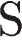 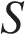 — каждый январь долг увеличивается на 30 % по сравнению с концом предыдущего года;— с февраля по июнь каждого года необходимо выплатить одним платежом часть долга;— в июле каждого года долг должен составлять часть кредита в соответствии со следующей таблицей.Найдите наибольшее значение , при котором каждая из выплат будет меньше 5 млн рублей.4. В июле 2019 года планируется взять кредит в банке на три года в размере S млн рублей, где S — целое число. Условия его возврата таковы:— каждый январь долг увеличивается на 30% по сравнению с концом предыдущего года;— с февраля по июнь каждого года необходимо выплатить одним платежом часть долга;— в июле каждого года долг должен составлять часть кредита в соответствии со следующей таблицейНайдите наименьшее S, при котором каждая из выплат будет больше 3 млн. руб.5. 15-го декабря планируется взять кредит в банке на 11 месяцев. Условия возврата таковы:— 1-го числа каждого месяца долг возрастает на 3% по сравнению с концом предыдущего месяца;— со 2-го по 14-е число каждого месяца необходимо выплатить часть долга;— 15-го числа каждого месяца с 1-го по 10-й долг должен быть на 80 тысяч рублей меньше долга на 15-е число предыдущего месяца;— к 15-му числу 11-го месяца кредит должен быть полностью погашен.Какой долг будет 15-го числа 10-го месяца, если общая сумма выплат после полного погашения кредита составит 1198 тысяч рублей?6. 15-го декабря планируется взять кредит в банке на сумму 1100 тысяч рублей на 31 месяц. Условия его возврата таковы:— 1-го числа каждого месяца долг возрастает на 2% по сравнению с концом предыдущего месяца;— со 2-го по 14-е число каждого месяца необходимо выплатить часть долга;— 15-го числа каждого месяца с 1-го по 30-й долг должен быть на одну и ту же сумму меньше долга на 15-е число предыдущего месяца;— к 15-му числу 31-го месяца кредит должен быть полностью погашен. Какой долг будет 15-го числа 30-го месяца, если общая сумма выплат после полного погашения кредита составит 1503 тысячи рублей?7. 15-го декабря планируется взят кредит в банке на 1200 тысяч рублей на (n+1) месяц. Условия его возврата таковы:—1-го числа каждого месяца долг возрастает на r % по сравнению с концом предыдущего месяца;—cо 2-го по 14-е число каждого месяца необходимо выплатить часть долга;—15-го числа каждого месяца с 1-го по n-й долг должен быть на 80 тысяч рублей меньше долга на 15-е число предыдущего месяца;—15-го числа n-го месяца долг составит 400 тысяч рублей;—к 15-му числу (n+1)-го месяца кредит должен быть полностью погашен.Найдите r, если известно, что общая сумма выплат после полного погашения кредита составит 1288 тысяч рублей.Месяц и годИюль 2016Июль 2017Июль 2018Июль 2019Долг
(в тыс. рублей)S0,7S0,4S0МесяцЯнварьФевральМартАпрельМайИюньИюльДолг10,60,40,30,20,10Месяц и годИюль 2016Июль 2017Июль 2018Июль 2019Долг (в млн рублей)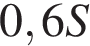 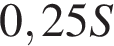 0Месяц и годИюль 2019Июль 2020Июль 2021Июль 2022Долг(в млн рублей)S0,7S0,3S0